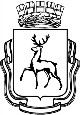 АДМИНИСТРАЦИЯ ГОРОДА НИЖНЕГО НОВГОРОДАДепартамент образованияМуниципальное бюджетное общеобразовательное учреждение «Лицей № 87 имени Л.И. Новиковой»Программа «Орлята России» летнего оздоровительного лагеря с дневным пребыванием детей «Мозаика лета»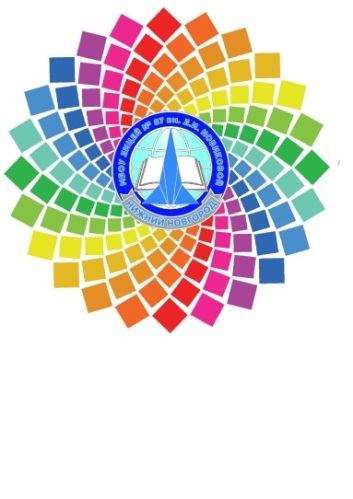 Разработана и составлена: Начальник лагеря Глухова Ольга ИвановнаСтаршая вожатая Слесарева Василина ОлеговнаНижний Новгород2024 годИнформационная карта программыРаздел І. ВведениеВ современной России воспитание подрастающего поколения находится в зоне особого внимания государства. Формирование поколения, разделяющего духовно- нравственные ценности российского общества, является стратегической задачей на современном этапе, что отражено в Стратегии развития воспитания в Российской Федерации на период до 2025 года (утверждена Распоряжением Правительства РФ от 29 мая 2015 г. № 996-p).В школьном возрасте ребенок не только осваивает новые социальные роли и виды деятельности — это благоприятный период для усвоения знаний о духовных и культурных традициях народов родной страны, традиционных ценностей, правил, норм поведения, принятых в обществе. «Знание школьником социальных норм и традиций, понимание важности следования им имеет особое значение... поскольку облегчает его вхождение в широкий социальный мир, в открывающуюся ему систему общественных отношений»Формирование социально-активной личности школьника в рамках данной программы основывается на духовно-нравственных ценностях, значимых для его личностного развития и доступных для понимания: Родина, семья, команда, природа, познание, здоровье.Смена в детском лагере является логическим завершением участия школьников в годовом цикле Программы развития социальной активности «Орлята России», «Содружество Орлят России» и реализуется в период летних каникул. В рамках смены происходит обобщение социального опыта ребят по итогам их участия в годовом цикле Программы «Орлята России», «Содружество Орлят России». Игровая модель и основные события смены направлены на закрепление социальных навыков и дальнейшее формирование социально-значимых ценностей, укрепление смыслового и эмоционального взаимодействия между взрослыми и детьми, подведение итогов и выстраивание перспектив дальнейшего участия в Программе«Орлята России», «Содружество Орлят России» или проектах Российского движения школьников на следующий учебный год.Организованное педагогическое пространство летнего лагеря является благоприятным для становления личности школьника и формирования детского коллектива благодаря следующим факторам:интенсивности всех процессов, позволяющих ребёнку проявить свои индивидуальные особенности;эмоциональной насыщенности деятельности;комфортно организованному взаимодействию в уже сложившемся коллективе или новом для ребёнка временном детском коллективе;возможности для проявления ребёнком самостоятельной позиции.Методической основой программы смены является методика коллективной творческой деятельности.Коллективно-творческая деятельность — это совместная деятельность детей и взрослых, направленная на развитие навыков социального взаимодействия, творческих способностей и интеллекта, а также формирование организаторских способностей каждого участника деятельности.Смысл методики состоит в том, что ребята учатся коллективному общественному творчеству. Основное правило: «Всё творчески, иначе зачем?» За долгие годы придумано множество коллективных дел на пользу людям, которые можно реализовать в своём классе и школе. В них участвует весь детский коллектив: деление на выступающих и слушающих, на актив и пассив исключается. Методика коллективной творческой деятельности даёт исключительно высокий педагогический эффект на ней успешно повзрослели сотни тысяч ребят. В системе лагерной смены коллективно-творческие дела проводятся с чередованием разных видов творческой активности детей.В основу коллективной творческой деятельности положены три основныхидеи:дело должно быть направлено на решение каких-либо образовательных, воспитательных задач, улучшение условий жизни, принесение пользы обществу;работа	носит коллективный характер, базируется на	совместном проведении и включает взаимодействие детей и взрослых;деятельность должна быть необычной, непохожей на иные, и помогать в раскрытии природного потенциала детей.Любое мероприятие, основанное на трёх ключевых идеях коллективно- творческой деятельности, организуется согласно следующему алгоритму:замысел коллективно-творческой деятельности: основан на целеполагании, то есть в его основе лежат воспитательные цели, которых требуется достичь в ходе коллективной творческой деятельности;планирование деятельности: носит коллективный характер, то есть все этапы деятельности планируются и утверждаются при согласии всех участников;подготовка деятельности: в зависимости от вида деятельности и её целевого назначения происходит распределение ролей и обязанностей между всеми участниками деятельности;проведение коллективно-творческой деятельности: осуществляется в процессе совместного творчества в выбранной деятельности, ориентированной на достижение конкретной цели и решение определённых задач;анализ результатов деятельности: ориентирован на выработку у детей навыков рефлексии. Происходит обсуждение результатов проделанной работы, подводятся её итоги. Данный этап должен быть эмоционально насыщенным;закрепление данного опыта и создание возможностей его дальнейшего использования в педагогической практике.Игровые технологииИгровые технологии — это организованный процесс игровой коммуникации (общения) субъектов (общностей) с целью осуществления воздействия на объект совместной игровой деятельности. Результаты использования игровых технологий: совместный труд души (переживания, сочувствие, солидарность), совместный труд познания (взаимопонимание в ходе освоения законов развития мира природы и человеческого общества), совместная радость поиска и открытия непознанного ранее (И. И. Фришман, Игровые технологии в работе вожатого).Особенности игровых технологий. Все следующие за дошкольным возрастом периоды со своими ведущими видами деятельности (младший школьный возраст — учебная деятельность, средний общественно полезная, старший школьный возраст учебно-профессиональная) не вытесняют, а продолжают игру, усложняя ее по мере развития ребенка. Оптимальное сочетание игры с другими формами учебно-воспитательного процесса одна из самых сложных задач в педагогической практике. Развивающий потенциал игры заложен в самой её природе. В игре одновременно уживаются добровольность и обязательность, развлечение и напряжение, мистика и реальность, обособленность от обыденного и постоянная связь с ним, эмоциональность и рациональность, личная заинтересованность и коллективная ответственность. Педагогическая ценность игры заключается в том, что она является сильнейшим мотивационным фактором, при этом ребёнок руководствуется личностными установками и мотивами. Игра позволяет также проигрывать отношения, существующие в человеческой жизни. Именно игровая ситуация с её многоплановым уровнем, с возможностью вхождения в роли, недоступные в обыденной реальности, позволяет ему углублять восприятие Другого и даёт возможность говорить с собой на разных языках, по-разному интерпретируя свое собственное «я».Игровая технология строится как целостное образование, объединённое общим содержанием, сюжетом, персонажем. В неё включаются последовательно игры и упражнения, формирующие умение выделять основные, характерные признаки предметов, сравнивать, сопоставлять их; группы игр на обобщение предметов по определённым признакам; группы игр, в процессе которых у младших школьников развивается умение отличать реальные явления от нереальных; группы игр, воспитывающих умение владеть собой, быстроту реакции на слово, фонематический слух, смекалку и др.Раздел II. Краткая характеристика детей-участников программлетних сменУчастниками становятся обучающиеся 1-8 классов общеобразовательных организаций, в течение учебного года принимавшие участие в реализации Программы развития социальной активности учащихся начальных классов «Орлята России», «Содружество Орлят России».Раздел III. Понятийный аппаратВоспитание деятельность, направленная на развитие личности, создание условий для самоопределения и социализации обучающихся на основе социокультурных, духовно-нравственных ценностей и принятых в российском обществе правил и норм поведения в интересах человека, семьи, общества и государства, формирование у обучающихся чувства патриотизма, гражданственности, уважения к памяти защитников Отечества и подвигам Героев Отечества, закону и правопорядку, человеку труда и старшему поколению, взаимного уважения, бережного отношения к культурному наследию и традициям многонационального народа Российской Федерации, природе и окружающей среде. (Федеральный закон № 273 «Об образовании в Российской Федерации)Социальная активность школьника - способность ребёнка включаться в специфические для его возраста виды деятельности, которые способствовали бы получению результатов, значимых для других и для себя (в плане становления социально значимых черт личности). В содержательном плане она проявляется в исполнительности и элементах инициативы, когда ребёнок включается в решение тех или иных задач, которые могут быть оценены с точки зрения ценности для общества, а главным образом для становления качеств личности, знаний и умений самого ребёнка.Событийность — это принцип, предполагающий, что для эффективного воспитания необходимо повседневную, будничную жизнь детей насыщать яркими, запоминающимися ему событиями, которые были бы привлекательны для детей и обладали бы при этом достаточным воспитательным потенциалом. Педагогическое событие момент реальности, в котором происходит личностно-развивающая и ценностно-ориентированная встреча взрослого и ребёнка, их событие.Коллективное творческое воспитание — это система работы, строящаяся на основе отношений творческого содружества воспитателей и воспитанников как старших и младших товарищей.Коллективно-творческая деятельность — это совместная деятельность детей и взрослых, направленная на развитие навыков социального взаимодействия и творческих способностей каждого участника деятельности, интеллектуальное развитие, а также формирование организаторских способностей.Коллективно-творческие дела— это один из типов форм организации воспитательной деятельности, основное средство современной методики воспитания. Их важнейшие особенности: практическая направленность, коллективная организация, творческий характер.Самостоятельность обобщенное свойство личности, проявляющееся в инициативности, критичности, адекватной самооценке и чувстве личной ответственности за свою деятельность и поведениеДетский коллектив группа детей, в которой создаётся система высоконравственных и эстетически воспитывающих общественных отношений, деятельности и общения, способствующая формированию личности и развитию индивидуальности каждого её члена.Ценность — значимость для людей тех или иных объектов и явлений.Ценностные основания, рассматриваемые в рамках реализации программы: Родина, семья, команда, природа, познание, здоровье.Игра важнейший вид самостоятельной деятельности детей, способствующий их физическому, психологическому, нравственному развитию.Раздел IV. Целевой блокЦель: развитие социально-активной личности ребёнка на основе духовно-нравственных ценностей и культурных традиций многонационального народа Российской Федерации.Задачи:содействовать развитию у ребёнка навыков социализации, выстраивания взаимодействия внутри коллектива и с окружающими людьми посредством  познавательной,  игровой  и  коллективной  творческой деятельности;познакомить детей с культурными традициями многонационального народа Российской Федерации;формировать положительное отношение ребёнка и детского коллектива к духовно-нравственным ценностям: Родина, семья, команда, природа, познание, здоровье;способствовать развитию у ребёнка навыков самостоятельности: самообслуживания и безопасной жизнедеятельности;формировать интерес ребёнка к дальнейшему участию в программе социальной активности учащихся начальных классов «Орлята России» и проектах Российского движения школьников.Предполагаемые результаты программы:положительное отношение ребёнка к духовно-нравственным ценностям: Родина, семья, команда, природа, познание, спорт и здоровье;получение ребёнком положительного опыта взаимодействия друг с другом и внутри коллектива;проявление ребёнком интереса к различным видам деятельности (творческой, игровой, физкультурно-оздоровительной, познавательной);проявление ребёнком базовых умений самостоятельной жизнедеятельности: самообслуживание, бережное отношение к своей жизни и здоровью, безопасное поведение.При построении педагогического процесса для школьников в летнем лагере необходимо учитывать следующие принципы:принцип учёта возрастных и индивидуальных особенностей школьников при выборе содержания и форм деятельности;принцип событийности общелагерных дел и мероприятий, т.е. значительности и необычности каждого события как факта коллективной и личной жизни ребёнка в детском лагере;принцип включения детей в систему самоуправления жизнедеятельностью детского коллектива, направленный на формирование лидерского опыта и актуализацию активного участия в коллективных делах;принцип конфиденциальности в разрешении личных проблем и конфликтов детей, уважения личного мира каждого ребёнка.Раздел V. Модель сменыСмена в детском лагере длится 14 дней и включает в себя три периода: организационный (1 и 2 дни смены), основной (с 3 по 12 дни смены), итоговый (13 и 14 дни смены).Модель смены имеет одинаковую структуру для лагерей всех уровней и выглядит следующим образом:Таблица №1 «Модель смены»Инвариантной составляющей содержания программы, обязательной для смен всех уровней, является работа с Государственными символами Российской Федерации и ценностными ориентирами — Родина, семья, команда, природа, познание, здоровье. Данная работа происходит за счёт реализации ключевых дел смены, режимных моментов, игрового сюжета, разговора с детьми и собственного примера педагогического коллектива лагеря.Вариативность программы заключается в возможности дополнения её региональным компонентом того или иного субъекта Российской Федерации.Раздел VI. Система диагностики результатовСистема диагностики результатов программы состоит из мнения педагогов, непосредственно реализующих программу, детей-участников программы и мнения независимых взрослых.Индикаторами диагностики программы являются:• проявление ценностного отношения к Родине и Государственным символам РФ, семье, команде, природе, познанию, здоровью;• проявление ребёнком интереса к предлагаемой деятельности;• приобретение ребёнком знаний и социального опыта;• положительное эмоциональное состояние детей;• позитивное взаимодействие в команде, коллективе.Для оценки программы со стороны детей рекомендуется применять методы игровой диагностики, так как они наиболее соответствуют особенностям развития детей младшего школьного возраста и показывают максимально точный результат полученные ребёнком знания и опыт, их мнение, эмоции, реакцию и отношение к конкретной ситуации.Представленные ниже примеры методов игровой диагностики являются рекомендуемыми и могут быть дополнены вариантами из собственного педагогического опыта.Таблица №2 «Примеры методов игровой диагностики»Для оценки программы со стороны педагогов рекомендуется проведение педагогического совещания по итогам реализации смены.Вопросы педагогического совещания соотносятся с предполагаемыми результатами программы и индикаторами диагностики, представленными выше. Кроме того, для педагогов важно увидеть проявление ребёнком базовых умений самостоятельной жизнедеятельности: бережное отношение к своей жизни и здоровью, самообслуживание, безопасное поведение. Рассматриваются данные вопросы как по каждому ребёнку, так и по коллективу в целом. Качественный анализ смены даёт дополнительные материалы для грамотного планирования педагогом своей деятельности в рамках Программы «Орлята России» на следующий учебный год.Проходить итоговое педагогическое совещание может в разных формах конференция, круглый стол, дискуссия, с использованием творческих илиигровых приёмов.	Пример использования игровых элементов в рамкахитогового совещания: перед педагогическим коллективом находится игровое поле «Морского боя». Команды педагогов по очереди делают ход и выбирают определённую клетку на поле. За каждой клеткой скрывается задание или вопрос, необходимый для анализа деятельности.Оценка реализации программы со стороны внеотрядных педагогов/родителей может быть проведена следующим образом:1 вариант оценка реализуемых дел смены со стороны старшего вожатого, где оценивается качество дела и его содержание, качество работы педагога, включённость детей в процесс и др.;2 вариант обратная связь о смене в форме анкеты со стороны родителей (законных представителей) детей;3 вариант обратная связь со стороны педагогов-психологов, работающих в смене с детьми, педагогами и родителями.Результативность программы обязательно должна быть оценена со стороны детей-участников и педагогов, реализующих программу. Оценка со стороны взрослых проводится на усмотрение организации, реализующей смену. Для получения наиболее качественных результатов диагностики в ней должны принять участие 98-100% детей и педагогов.Пояснительная записка смены пришкольного лагеряПрограмма составлена с использованием  Методического  пособия«Программы смен «Содружество Орлят России» для проведения в детских лагерях Российской Федерации, авторы: А.В. Джеус, Л.В. Спирина, Л.Р. Сайфутдинова, О.В. Шевердина,Н.А. Волкова, А.Ю. Китаева, А.А. Сокольских, О.Ю. Телешева. г. Краснодар. «Новация».2022 г.Программа смены предполагает подготовку и реализацию коллективного творческого дела, согласно всем шести этапам КТД (по И. П. Иванову): совместное создание взрослыми и детьми большого общего Праздника в рамках игровой модели смены. Данный подход позволяет соблюсти оптимальное соотношение видов деятельности, заранее придуманных и структурированных взрослыми, и произвольных активностей, что обеспечивает реализацию детских инициатив, творчества, идей и замыслов.ВведениеСмена в пришкольном лагере для обучающихся становится своеобразным итогом учебного года, праздником лета. В рамках смены дети закрепляют  полученный  в  течение  учебного  года  опыт  совместной деятельности.Содержание данной смены реализуется в отряде, находящемся в пришкольном лагере. Поскольку ребята являются участниками программы «Орлята России», «Содружество Орлят России», предполагается, что они стремятся жить по законам и традициям содружества «орлят», исполняют «орлятские» песни и стремятся к проявлению качеств настоящего «орлёнка».Смена в пришкольном лагере основывается на игровой модели«Строительство и развитие города Орлёнок». Данная игровая модель обусловлена возрастной категорией детей-участников смены — 7-15 лет — и временными рамками (дети находятся в лагере полный день). Для каждого дня придумывается целостный игровой сюжет, в соответствии с которым в каждом дне определены два ключевых дела — одно на уровне отряда и одно на уровне лагеря. Всё остальное время расписано с учётом режима, обязательно включает в себя утреннюю зарядку, подвижные игры и прогулки на свежем воздухе. При наличии свободного времени в программу можно добавлять экскурсии, посещение творческих студий, музеев, библиотек, парков, кинотеатров, а также мероприятия, связанные с региональными компонентами и тематикой дня.Ключевыми памятными датами, взятыми за основу смен в 2024 году, станут: Год Семьи, 225 лет со дня рождения Пушкина.При реализации программ летних смен рекомендовано учитывать те памятные даты, государственные и национальные праздники Российской Федерации, которые выпадают в период реализации летних смен.Рекомендуемый режим дня:Игровая модель сменыОписание игровой модели сменыВ основе игровой модели смены лежит участие ребят в строительстве и развитии Города Орлёнок. Создать развитый, современный Город возможно только сплочённой командой. Поэтому задача ребят успешно пройти все испытания, составить карту Орлёнка и таким образом улучшить жизнь города.Через день открывается новый трек — новая локация Орлёнка. Каждый отряд – это жители определённого района города, который они создают и улучшают с каждым днём. Они формируют комфортную среду, получая части этого города (дома, парки, улицы, стадионы, музеи и пр.). Погружение в игровую модель начинается с первых дней смены. Ребята получают информацию о лагере, его территории, а также своей командой градостроителей	представляют	свой отряд и знакомятся с другими ребятами. Чтобы строительство было успешным, необходимо всем вместе договориться о правилах, которые нужно выполнять. На протяжении основного периода смены ребята постепенно заполняют карту, проявляя себя в каждом направлении трека, и создают альбом воспоминаний. Ребятам предстоит не только построить город, но и наполнить его традициями, культурой, наукой, творчеством, спортом и добрыми делами. Вначале смены ребята получают пустую карту города с 5-ю районами (по количеству отрядов).День летит за днём, и путешествие подходит к завершению. А с ним и вопросы: смогли ли ребята создать Настоящий Город, в котором комфортно жить каждому, получилось ли его наполнить дружбой, заботой и теплом, можно ли теперь назвать отряд настоящей командой? На эти вопросы ребята отвечают вместе со своим вожатым/учителем в рамках дел двенадцатого дня смены. Ребята ещё раз вспоминают, с чего они начинали своё строительство, чем наполняли, какие испытания им пришлось пройти и приходят к выводу, что дружной команде всё по плечу, и каждый внёс вклад в развитие города. Ярким моментом завершения смены становится совместно организованный концерт воспитателей, детей и их родителей. Подводя итоги смены, ребята рассказывают о своём удивительном Городе. Система мотивации и стимулирования детейГлавной мотивацией участия детей в игре-путешествии выступают элементы карты, которые отряд собирает на протяжении всей смены. По итогам путешествия ребята складывают их воедино. Ведения отдельной рейтинговой таблицы не требуется, так как деятельность отрядов не предполагает конкуренции. За участие в отдельных конкурсах, соревнованиях, играх отряды могут получать дипломы и грамоты, а при необходимости и возможности  сладкие призы.Индивидуальная система стимулирования участника смены может быть разработана и введена на усмотрение педагога, работающего с отрядом. В качестве  рекомендаций:  ребёнка  можно  награждать  индивидуально грамотами, дипломами, небольшими медалями за конкретные достижения.Система самоуправленияВ основу детского самоуправления поставлен деятельностно- ориентированный подход, при котором вначале педагог определяет объём деятельности, который следует разделить с ребятами, и лишь затем формируется детское сообщество, способное реализовывать эту деятельность совместно со взрослыми.Принципы детского самоуправления:-добровольность;-включенность в процесс самоуправления всех групп детей;-приоритет развивающего начала для ребёнка;-повсеместное присутствие (участие ребёнка в принятии всех решений, касающихся его, с учётом степени его социализации в коллективе, возрастных и психологических возможностей);-доверие(предоставление детям большей свободы действий, увеличение зоны их ответственности);-открытость, честность взрослых в общении с детьми и недопущение использования детей в качестве инструмента достижения собственных целей;-ориентация на результат.Для оптимизации процесса детского самоуправления в смене предлагается ввести систему чередования творческих поручений (далее ЧТП), основанную на двух простых правилах: «от меньшего к большему» и «от простого к сложному». Система ЧТП строится на разделении отряда на микрогруппы для выполнения творческих заданий и поручений, благодаря которым каждый ребёнок сможет проявить свои способности в различных видах деятельности. Согласно игровой модели в начале смены ребята договариваются о том, как назвать отряд, что может быть представлено на эмблеме их отряда, предлагают варианты того, что может быть включено в творческую визитку. Дальше в играх на сплочение ребята принимают ответственность за свои решения и за решения команды. Попадая в Страну Маленьких и Великих Открытий, ребята знакомятся с правилами её жителей, объединяются в микрогруппы для решения общих задач, которые им предлагают (здесь могут быть представлены как творческие, так и рутинные поручения, которые реализуются на протяжении смены). В завершение смены ребята берут на себя посильные роли в организации общего праздника.Для решения задач, которые стоят перед ребятами, формируются микрогруппы по 3-5 человек. В процессе смены педагогу важно координировать формирование микрогрупп таким образом, чтобы каждый ребёнок попробовал себя в разных ролях.Таким образом, детское самоуправление проявляется в деятельности микрогрупп, посильной самостоятельности в принятии решений, выполнении тех или иных поручений и сопровождается взрослыми на протяжении всей смены. Примеры различных поручений представлены в сценариях ключевых дел смены.Содержание программы смены по периодамСодержание программы предполагает описание ключевых дел смены, которые рекомендованы к реализации, так как именно они поддерживают игровую модель. Педагогический коллектив лагеря может добавлять или разнообразить формы проводимых дел любого тематического дня при условии, что они будут представлены и реализованы в единой логике содержания всей программы и смысла игрового сюжета.Организационный период (1-2 дни смены) орлята собираются вместе после учебного года, чтобы познакомиться и интересно и познавательно провести время.Задачи организационного периода:адаптация участников смены, знакомство с правилами лагеря, распорядком дня;знакомство инфраструктурой лагеря;знакомство со всеми участниками смены;знакомство с содержанием программы смены (ввод в игровой сюжет, информирование детей об их возможностях в смене).Основной период (3-16 дни смены) ребята начинают работу над строительством и наполнением города.Задачи основного периода:создание пространства для коллективного творчества;поддержание благоприятного эмоционально-психологического климата;создание условий для проявления каждым ребёнком индивидуальности, его творческого и нравственного потенциала, активности и инициативы;приобщение детей к здоровому образу жизни;формирование норм взаимоотношений внутри коллектива.Итоговый период (17-18 дни смены) орлята возвращаются из путешествия по неизвестной стране и подводят итоги.Задачи итогового периода:-реализация ключевого события большого совместного праздника, закрепляющего все этапы коллективно-творческого дела;-поднятие самооценки каждого участника и значимости для него жизни в коллективе с помощью общественного признания его индивидуальных сил-награждение детей/отрядов за активное участие в программе лагеря, вручение благодарственных писем родителям и педагогам детей;-подготовка детей к завершению смены, усиление контроля за жизнью и здоровьем детей.План-сетка смены пришкольного лагеряПолное название программыПрограмма «Прекрасная зеленая» (профильная экологическая смена) летнего лагеря с дневным пребыванием детей «Мозаика лета» при МБОУ «Лицей №87 имени Л.И. Новиковой»Авторы программыГлухова О.И. – учитель начальных классов высшей категорииСлесарева В.О. – старшая вожатаяТерритория, представившая программу г. Нижний Новгород, Московский район, Летний оздоровительный лагерь с дневным пребыванием детей  МБОУ «Лицей №87 имени Л.И. Новиковой»Адрес603000, г. Нижний Новгород, ул. Красных Зорь, 14а,  lуceum87@gmail.ru, (831)224 -03-82Руководитель учрежденияКулёва Светлана Викторовна, директор МБОУ «Лицей №87 им.Л.И.Новиковой»Проводящая организацияУправление образования администрации Московского района  города Нижнего НовгородаФорма проведенияОздоровительный лагерь с дневным пребыванием, профильная экологическая смена Цель программыОздоровление,  отдых и  занятость  детей через организацию игровой, познавательной и трудовой деятельности, направленной на экологическое воспитание в условиях летнего лагеряНаправленность программыПрофиль программы отражает естественнонаучную направленность  Сроки проведения, длительность Длительность 1 год: с 3 июня  по 21 июня 2024г.Официальный язык программыРусскийКоличество участников (в т.ч детей)90 человек, в т.ч. 75 детей в каждую из сменВозраст участников программы7-15 летГеография участниковУчащиеся МБОУ «Лицей № 87 имени Л.И. Новиковой»Условия участия Добровольное для детей, по заявлению родителейКадровый составНачальник лагеря – 1Зам.начальника лагеря -1Зам.начальника лагеря по воспитательной работе -1Педагог-организатор - 2Воспитатели отрядов – 25Педагоги дополнительного образования - 5Инструкторы по физвоспитанию – 2Социальный педагог -1Педагог-психолог – 1Медсестра - 1Уборщик служебных помещений – 4Условия размещенияучастников•	Отрядная комната – 5 ед.,281,5 кв.м•	Спальни – 6 ед.,452.5 кв.м.•	Спортзал – 1ед., 282.7 кв.м. •	Раздевалки – 2ед., 39.1 кв.м•	Санузлы д\дев.- 2 ед., 6.8 кв.м•	Санузлы д\мальч. – 2 ед., 6.4 кв.м•	Санитарная комната – 1 ед., 24.8 кв.м•	Столовая (зал) – 1 ед., 260.4 кв..м•	Актовый зал – 1ед., 213 кв.м•	Кабинеты: для штаба лагеря – 1 ед., 55.6 кв.м•   Кабинет для проведения мероприятий – 1 ед., 55.6 кв.м•	Кабинет для музыкальных занятий – 1 ед., 76.7 кв.м•	Медкабинет – 1 ед., 29.4 кв.мЦельпрограммыРазвитие социально-активной личности ребёнка на основе духовно-нравственных ценностей и культурных традиций	многонационального	народа Российской Федерации.Задачипрограммы содействовать	развитию	у	ребёнка навыков социализации,		выстраивания взаимодействия внутри коллектива и с окружающими людьми посредством познавательной, игровой и коллективной творческой деятельности;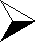  познакомить детей с культурными традициями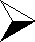 Многонационального народа Российской Федерации; формировать положительное отношение ребёнка и детского коллектива к духовно-нравственным ценностям: Родина, семья, команда,	 природа, познание, здоровье; способствовать развитию у ребёнка навыков самостоятельности: самообслуживания	и безопасной жизнедеятельности; формировать интерес ребёнка к дальнейшему участию в программе социальной активности учащихся начальных классов «Орлята России» и проектах Российского движения школьников.Направления деятельности, направленность программыправовая и профилактическая;спортивно - оздоровительная;экологическая;патриотическая;социально	значимая;досуговая деятельность.Ожидаемыерезультаты положительное отношение ребёнка к духовно- нравственным ценностям: Родина, семья, команда,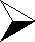 природа, познание, спорт и здоровье; получение ребёнком положительного опыта взаимодействия друг с другом и внутри коллектива; проявление ребёнком интереса к различным видамдеятельности (творческой, игровой, физкультурно-оздоровительной, познавательной); проявление ребёнком базовых умений самостоятельной жизнедеятельности: самообслуживание, бережное отношение к своей жизни здоровью, безопасное поведение.1 этап2 этап3 этапОрганизационный период сменыОсновной период сменыИтоговыйпериод сменыСтарт смены.Ввод в игровой сюжетРеализацияигрового сюжетаПодготовка иреализация коллективно- творческого дела (праздника)Подведениеитогов смены. Выход изигрового сюжета. Перспективы на следующий учебный год.ИндикаторНазвание и описание методов игровой диагностикиПроявлениесоциально значимых качеств ребёнка и его ценностное отношение к Родине и Государственным символам РФ, семье, команде, природе, познанию, здоровью«Цветик-семицветик»Ребятам предлагается нарисовать цветик-семицветик инаписать на нём 7 своих пожеланий (предварительно пронумеровав каждый лепесток). В зависимости от того, что ребёнок написал, педагог может классифицировать пожелания детей: для себя, для родных	и	близких,	для	своих друзей/одноклассников/отряда, для малой Родины, для страны, для всего народа, мира. Анализируя перечень пожеланий, можно определить направленность личности ребёнка.Проявление ребёнком интереса к предлагаемой деятельности«Если бы я был волшебником»Детям предлагается сыграть в игру «Если бы я был волшебником», и подумать, какой день или какие события смены они бы хотели прожить ещё раз (вернуться назад и узнать больше).«Живая анкета»Детям предлагается ряд вопросов/утверждений (они могут быть как серьёзные, так и шуточные, с подвохом), на которые можно будет ответить по- разному:1 вариант: все, кто согласен, хлопают, кто не согласен — топают;2 вариант: встают несколько ребят, и каждый из них представляет какой-то определенный ответ на вопрос. Их задача сосчитать, сколько раз им хлопнули по ладошке. Задача ребят в зале — подбежать и «дать пять» тому человеку, с ответом которого он согласен.Полученныеребёнком знанияи социальный опыт«Чудо-дерево»Детям предлагается создать «чудо-дерево» по итогам прожитого дня. Цвет листьев нужно выбрать в соответствии с теми новыми знаниями, которые они получили«Кидаем кубик»Детям предлагается бросить кубик и рассказать, что он запомнил после того или иного дела, используя то число слов/фраз, какое выпало на кубике.«Сто к одному»Дети разбиваются на небольшие команды или играют каждый за себя, если в отряде небольшое количество человек. Педагог задает вопросы по всему пройденному во время смены материалу: правилам, информации, мероприятиям, играм, конкретным ситуациям, творческим делам. Задача участников —как можно точнее вспомнить событие и ответить на вопросы.Эмоциональноесостояние детей«Наш отрядный рецепт»Ребятам предлагается создать воображаемое блюдо и каждому внести собственный ингредиент, соответствующий своему эмоциональному состоянию. Ингредиенты могут быть представлены в виде различных	картинок,	чтобы	наглядно продемонстрировать полученный «рецепт дня» (это может быть что-то сладкое, горькое, солёное, острое, приятное и т.д.).«Цветной сундук»Детям выдается большой лист бумаги с изображением сундука	и	предлагается	его	раскрасить.	Каждый выбирает для раскраски какой-то	элемент изображения и цвет в зависимости от самочувствия. Оранжевый если они хорошо себя чувствуют, нашли друзей и готовы принимать участие в событиях; голубой	если всё хорошо, но есть что-то, что им не совсем нравится; фиолетовый — если им скучно и хочется домой.Взаимодействие вкоманде, коллективе«Кругосветное путешествие»Детям предлагается каждому лично на листочке написать, кого бы из ребят он взял с собой в кругосветное путешествие, зачем бы они туда поехали и какие предметы им бы там пригодились.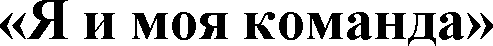 Детям предлагается на общей картине расположить человечка со своим именем, там, где он считает нужным (с кем-то рядом, в центре событий, или отдельно от всех). Затем ребята могут поделиться своим выбором места.08.30-08.45 — Сбор детей,зарядка08.30-08.45 — Сбор детей,зарядкаВыполнение	традиционного комплекса физических упражнений,танцевальная разминка и разучивание флешмоба«Содружество Орлят России».08.45-09.00 — Утренняялинейка08.45-09.00 — УтренняялинейкаПерекличка, информация о предстоящих событиях дня, поднятие государственного флага РФ с исполнением гимна РФ, разучивание орлятских песен.09.15-09. 40 — Завтрак09.15-09. 40 — ЗавтракНачинается	с	творческой презентации меню,которая включаетинформацию о пользе продуктов. Данная презентация может звучать по радио.09:50-10:15 – Сбор отрядов, КТД отрядов (актовый)09:50-10:15 – Сбор отрядов, КТД отрядов (актовый)Дети получают листы отрядных дел10.15-12.15 — Работа по программе лагеря, по плану отрядов, общественно- полезный труд, работа кружков и секцийРекомендуется разделить работу на два занятия по 45 минут с перерывом между ними в 15 минут.Обязательно чередование спокойного и активного видов деятельности.Рекомендуется разделить работу на два занятия по 45 минут с перерывом между ними в 15 минут.Обязательно чередование спокойного и активного видов деятельности.Рекомендуется разделить работу на два занятия по 45 минут с перерывом между ними в 15 минут.Обязательно чередование спокойного и активного видов деятельности.12.15-13:00 —Игры на свежем воздухеРекомендуются	подвижные	игры	ипрогулки	на	свежем	воздухе, принятие солнечных ванн.Рекомендуются	подвижные	игры	ипрогулки	на	свежем	воздухе, принятие солнечных ванн.Рекомендуются	подвижные	игры	ипрогулки	на	свежем	воздухе, принятие солнечных ванн.13:15-13.40 — ОбедЗнакомство	отрядов	с	меню,представленным на обед. Прием пищи.Знакомство	отрядов	с	меню,представленным на обед. Прием пищи.Знакомство	отрядов	с	меню,представленным на обед. Прием пищи.13.45 – 15:15 — Тихий часРежим дня должен предусматривать дневной сон не менее 1,5 часов.Режим дня должен предусматривать дневной сон не менее 1,5 часов.Режим дня должен предусматривать дневной сон не менее 1,5 часов.15:15-15:30 - ПолдникСлова благодарности поварам за вкусный полдник.Слова благодарности поварам за вкусный полдник.Слова благодарности поварам за вкусный полдник.15:30 – 17:30 – Работа кружков, отрядное времяРебята получают новые знания и навыки на кружках, проводят время на свежем воздухе и готовятся к следующему дню.Ребята получают новые знания и навыки на кружках, проводят время на свежем воздухе и готовятся к следующему дню.Ребята получают новые знания и навыки на кружках, проводят время на свежем воздухе и готовятся к следующему дню.Формы ключевых событий и делКраткое описание1-й день смены. Организационный nepиoд. Формирование отрядов. Орлёнок-Лидер«День знакомств»1-й день смены. Организационный nepиoд. Формирование отрядов. Орлёнок-Лидер«День знакомств»Верёвочный курс«Мы — одна команда!»Задания и игры на сплочение и командообразование. Знакомство участников смены с территорией лагеря, основными правилами и распорядком дня, ключевыми    людьми, к которым можно обращаться в течение смены. Спектакль «Сказка о потерянном времени»Спектакль помогает детям понять, что организовывать время нужно с пользой, чтобы найти друзей, интересно и познавательно провести время, научиться чему-то новому.  Вечерний огонёк «Давайте знакомиться»На огоньке знакомств ребята лучше узнают друг друга, формируют представление об отряде и о себе в отряде.2-й день смены. Погружение в игровой сюжет смены. Орлёнок-Лидер«День открытия города Орлёнок»2-й день смены. Погружение в игровой сюжет смены. Орлёнок-Лидер«День открытия города Орлёнок»Игровой час «Играю я играют друзья»Включает в себя проведение	игр или игровых программ на	взаимодействие, командообразование,	сплочение,	выявление лидера, создание благоприятного эмоционального фона в коллективе; при необходимости игры на знакомство или закрепление имён.Концерт открытия смены«Здравствуй, лагерь»Официальный  старт  смены	открытие с поднятием государственного флага РФ и исполнением гимна РФ, творческими номерами вожатых, родителей и учителей. С приветственной речью к ребятам обратится начальник лагеря. Презентация карты Города Орлёнок с его районами, которые предстоит обустроить. Происходит посвящение в члены стройотрядов.Ключевые события и делаОписание ключевых делОписание ключевых делТематический день  «Строительство Академгородка»Орленок-ЭрудитТематический день  «Строительство Академгородка»Орленок-ЭрудитТематический день  «Строительство Академгородка»Орленок-ЭрудитМатематический турнир «Зарядка для ума»Интеллектуальная игра позволяет детям проявить свою целеустремленность, предприимчивость и ответственность за команду, а также помогает реализовать способности в решении разных задач.Интеллектуальная игра позволяет детям проявить свою целеустремленность, предприимчивость и ответственность за команду, а также помогает реализовать способности в решении разных задач.Шашечный турнирУ школьников повышается интерес к шашечному спорту, вырабатывается умение применять знания на практике для организации своего досуга.У школьников повышается интерес к шашечному спорту, вырабатывается умение применять знания на практике для организации своего досуга.Тематический день «День рождения Пушкина»Орленок-ЭрудитТематический день «День рождения Пушкина»Орленок-ЭрудитТематический день «День рождения Пушкина»Орленок-ЭрудитПраздничная программа, посвящённая 225-летию со дня рождения А.С. ПушкинаПраздничная программа, посвящённая 225-летию со дня рождения А.С. ПушкинаРебята идут в библиотеку, где, благодаря игровой программе, в них пробуждается интерес к книге и биографии поэта.Интеллектуальная игра по сказкам А.С. Пушкина «Счастливый случай»Интеллектуальная игра по сказкам А.С. Пушкина «Счастливый случай»Ребята закрепляют знания по биографии и творчеству А.С. Пушкина в игровой форме, расширяют читательский кругозор. Игра учит ребят ответственности, развивает коммуникативные качества и память.Тематический день «Знакомство с зоомиром «Лимпопо»»Орлёнок-ЭкологТематический день «Знакомство с зоомиром «Лимпопо»»Орлёнок-ЭкологТематический день «Знакомство с зоомиром «Лимпопо»»Орлёнок-ЭкологПосещение зоопарка «Лимпопо»Посещение зоопарка «Лимпопо»У детей формируется представление о многообразии животного мира, понимание ответственности за «братьев наших меньших». Спектакль «Мой любимый крокодил»Спектакль «Мой любимый крокодил»Спектакль формирует экологическое сознание, развивает познавательный интерес к миру природы, организовывает содержательный досуг детей.Тематический день «Путешествие по Экотропе»Орлёнок-ЭкологТематический день «Путешествие по Экотропе»Орлёнок-ЭкологТематический день «Путешествие по Экотропе»Орлёнок-ЭкологЭкологическая тропа по Левинке «Рядом с природой»Экологическая тропа по Левинке «Рядом с природой»Знакомство детей с природным богатством и полезными ископаемыми Московского района г. Нижнего Новгорода. Экскурсия строится по принципу поисковой исследовательской деятельности.Экологический час«Создание экологического постера и его защита»Экологический час«Создание экологического постера и его защита»Во время экскурсии ребята набираются знаний и впечатлений. После этого отряду предлагают создать экологический постер, внеся туда все, что они почувствовали и запомнили. Время на создание постера ограничено. Итогом станет презентация всеми отрядами своих постеров на экологическую тематику.Тематический день «День России»Орлёнок-ХранительТематический день «День России»Орлёнок-ХранительТематический день «День России»Орлёнок-ХранительКонцерт ко Дню России «Самая любимая Родина моя»Концерт ко Дню России «Самая любимая Родина моя»В ходе подготовки к концерту, в ребятах развивается чувство товарищества, умение помогать друг другу, формируется интерес к культурному наследию нашей страны. Отряды выступают в роли зрителей и участников этого концерта, что воспитывает чувство гордости и уважения к Родине. В концерте, помимо детей, принимают участие и родители.Военно-спортивная игра «Зарничка»Военно-спортивная игра «Зарничка»В военно-спортивной игре ребята формируют волевые качества, система специальных знаний, умений, навыков в области истории Отечества и вооружённых сил.Тематический день «Исторические места города»Орлёнок-ХранительТематический день «Исторические места города»Орлёнок-ХранительТематический день «Исторические места города»Орлёнок-ХранительПоездка на Щёлковский хутор «Золотые ворота»Поездка на Щёлковский хутор «Золотые ворота»Направлена на знакомство детей с историей родного края и народными ремёслами и даёт возможность детям в игровой форме применить полученные знания.Концертная программа «Праздник русской балалайки»Концертная программа «Праздник русской балалайки»Концертная программа заинтересовывает детей игрой на народных инструментах, воспитывает любовь к русской народной музыке, развивает желание учиться игре на музыкальных инструментах.Тематический день «Если хочешь быть здоров»Орлёнок-СпортсменТематический день «Если хочешь быть здоров»Орлёнок-СпортсменТематический день «Если хочешь быть здоров»Орлёнок-СпортсменТематическая зарядка «Нам со спортом по пути»Тематическая зарядка «Нам со спортом по пути»Тематическая зарядка поможет создать радостный эмоциональный подъём, «разбудить» организм ребёнка, настроить на действенный лад. Ребята узнают новые формы спортивных упражнений, что позволяет взглянуть на ежедневную гимнастику с необычной стороны.Квестшоп «Последний богатырь»Квестшоп «Последний богатырь»Игра закрепляет знания детей по правилам поведения во время пожара, знакомит с причинами их возникновения. Воспитывает уважение к труду пожарных и способствует сплочению коллектива. Инструктаж по правилам дорожного движения Инструктаж по правилам дорожного движения Важно актуализировать необходимость соблюдения правил безопасного поведения на улицах и дорогах, воспитывать уважительное отношение ко всем участникам дорожного движения. Тематический день «Спорт-тайм с Движением Первых»Орлёнок-СпортсменТематический день «Спорт-тайм с Движением Первых»Орлёнок-СпортсменТематический день «Спорт-тайм с Движением Первых»Орлёнок-СпортсменСпортивное мероприятие по станциям «Быстрее, выше, сильнее»Спортивное мероприятие по станциям «Быстрее, выше, сильнее»Прохождение коллективом отряда-класса спортивных испытаний, где они могут показать себя как настоящая команда, которая уважает и поддерживает каждого.Шашечный турнирШашечный турнирУ школьников повышается интерес к шашечному спорту, вырабатывается умение применять знания на практике для организации своего досуга.Тематический день «ДоброЦентры в Орлёнке»Орлёнок-ДоброволецТематический день «ДоброЦентры в Орлёнке»Орлёнок-ДоброволецТематический день «ДоброЦентры в Орлёнке»Орлёнок-ДоброволецФилармония «Золушка»Филармония «Золушка»Смысл сказки «Золушка» заключается в том, что любовь и доброта всегда побеждают, а счастье достаётся скромным, добросердечными и трудолюбивым людям. Время отрядноготворчества и общийсбор участников «Отидеи — к делу!»Время отрядноготворчества и общийсбор участников «Отидеи — к делу!»Основная деятельность времени отрядного творчества заключается	в том,	чтобы увлечь участников перспективой создания интересного	и полезного дела и выработать совместно с ними идеи праздника. В завершение	выбираются представители от отряда, которые на общем сборе представляют отрядные идеи, выработанные во время	отрядного творчества. Совместным решением определяется общая идея праздника и составляется план по её реализации. Каждый отряд получает поручение по подготовке праздника.Тематический день «Доброград»Орлёнок-ДоброволецТематический день «Доброград»Орлёнок-ДоброволецТематический день «Доброград»Орлёнок-ДоброволецЯрмарка «Добрые дела»Ярмарка «Добрые дела»Ребята в течение смены принимали участие в различных добровольческих мероприятиях (ремонт книг в библиотеке, сбор макулатуры и батареек, систематизация настольных игр в Игротеке и пр.), что мотивирует детей на совершение добрых поступков во благо других людей. На ярмарке дети получат награду за проделанную работу. Мультфильм про добровольчество «День волонтёра»Мультфильм про добровольчество «День волонтёра»Герои расскажут детям о том, что такое волонтёрство, познакомят с историей становления волонтёрского движения в России. В конце школьников ждёт интерактивная викторина.Подготовка к празднику«Создаём праздник вместе»Подготовка к празднику«Создаём праздник вместе»Деление отряда на микрогруппы для выполнения поручения; работа групп по проработке своей части общего поручения отряда.При необходимости ребята репетируют или специально подготавливают элементы дела (например, творческий номер или сценарий).Ключевые события иделаОписание ключевых делТематический день «Город мастеров»Орлёнок-МастерТематический день «Город мастеров»Орлёнок-МастерМастер-классы «Город мастеров»Посещение  детьми кружков прикладного характера, где они смогут рисовать, лепить, шить, плестиПодготовка к концерту закрытияРебята готовятся к предстоящему празднику, украшают зал, готовят костюмы и декорации, репетируют номера.Итоговый период смены.Выход из игрового сюжета.«Прогулка по городу Орлёнок»Орлёнок-МастерИтоговый период смены.Выход из игрового сюжета.«Прогулка по городу Орлёнок»Орлёнок-МастерКонцерт закрытия смены «Мы строили-строили и вместе все построили»Проведение праздника по итогам строительства города. Путешествие по созданному Орлёнку вместе с родителями и воспитателями. Ребята выступают одновременно в роли участников и организаторов данного события. Последний огонёк в отрядах «Нас ждут новые открытия!»Анализ реализованного коллективно-творческого дела и подведение итогов путешествия по неизвестной стране.Ребятам предлагается ещё раз вспомнить всё, что произошло с ними в смене. Это позволит педагогу получить многогранную обратную связь. 3 июня Орлёнок-Лидер4 июня Орлёнок-Лидер5 июня Орлёнок-Эрудит6 июня Орлёнок-Эрудит7 июня Орлёнок-ЭкологВерёвочный курс «Мы — одна команда!»Спектакль «Сказка о потерянном времени»Вечерний огонек «Давайте знакомиться»Игровой час «Играю я играют друзья»Концерт открытия смены «Здравствуй, лагерь»«Танцевальная вечеринка»Математический турнир «Зарядка для ума»Шашечный турнирПраздничная программа, посвящённая 225-летию со дня рождения А.С. ПушкинаИнтеллектуальная игра по сказкам А.С. Пушкина «Счастливый случай»Посещение зоопарка «Лимпопо»Спектакль «Мой любимый крокодил» 10 июня Орлёнок-Эколог11 июня Орлёнок-Хранитель12 июня13 июня Орлёнок-Хранитель14 июня Орлёнок-СпортсменЭкологическая тропа по Левинке «Рядом с природой» Экологический час «Создание экологического постера и его защита»Концерт ко Дню России «Самая любимая Родина моя»Военно-спортивная игра «Зарничка»Поездка на Щёлковский хутор «Золотые ворота»Концертная программа «Праздник русской балалайки»Тематическая зарядка «Нам со спортом по пути»Квестшоп «Последний богатырь»Инструктаж по правилам дорожного движения17 июня Орлёнок-Спортсмен (Движение первых)18 июня Орлёнок-Доброволец19 июня Орлёнок-Доброволец20 июня Орлёнок-Мастер21 июня Орлёнок-МастерСпортивное мероприятие по станциям «Быстрее, выше, сильнее»Шашечный турнир Филармония «Золушка»Время отрядного творчества и общий сбор участников «От идеи — к делу!»Ярмарка «Добрые дела»Мультфильм про добровольчество «День волонтёра»Подготовка к празднику «Создаём праздник вместе»Мастер-классы «Город мастеров»Подготовка к концерту закрытияКонцерт закрытия смены «Мы строили-строили и вместе все построили» + шоу мыльных пузырейПоследний огонёк в отрядах «Нас ждут новые открытия!»